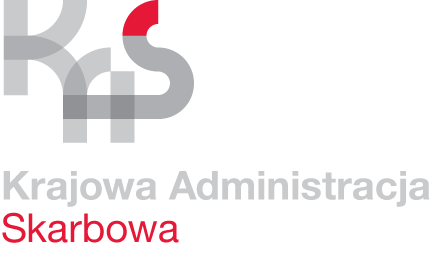 Karta UsługK-10/3Rozpoczęcie ewidencjonowania sprzedaży
 za pośrednictwem kasy rejestrującej (fiskalnej)(dot. kasy nie online)Obowiązuje od 28.09.2023 r.Co chcę załatwić?Zarejestrować kasę fiskalną (dot. kasy nie online)Kogo dotyczy?Podatnicy, których obroty ze sprzedaży, w danym roku podatkowym, na rzecz osób fizycznych nieprowadzących działalności gospodarczej oraz rolników ryczałtowych przekroczą kwotę 20 tys. zł. Obowiązek taki powstaje po upływie dwóch miesięcy, licząc od pierwszego dnia miesiąca, następującego po miesiącu, w którym podatnik przekroczył limit 20 tys. zł.Podatnicy dokonujący czynności, przy wykonywaniu których bezwzględnie należy posiadać kasę fiskalną wymienieni w rozporządzeniu Ministra Finansów.Podatników, którzy niezależnie od wysokości obrotów ze sprzedaży towarów i usług na rzecz osób nieprowadzących działalności gospodarczej   i rolników ryczałtowych dobrowolnie rejestrują kasę fiskalną.Wymagane dokumenty?BrakJakie dokumenty muszę wypełnić?Zgłoszenie/aktualizacja przez podatnika danych dotyczących kasyWymagane opłaty?BrakTermin złożenia  dokumentów?7 dni od dnia fiskalizacji kasy.Gdzie załatwić sprawę?Trzeci Urząd Skarbowy w Gdańskuul. Chłopska 380-362 Gdańsk,Sala Obsługi Klienta – ul. Kołobrzeska 43 Gdańsk stanowisko nr 4.Sposób załatwienia sprawy?Nadanie numeru identyfikacyjnego kasy rejestrującej.Jaki jest czas realizacji?Do 30 dni od momentu złożenia zgłoszenia.Jak się odwołać?Brak.Informacje dodatkoweOtrzymany numer ewidencyjny kasy należy w sposób trwały nanieść na jej obudowie.Dodatkowe informacje w sprawie można uzyskać pod numerem                tel. (58) 76-11-416.Akty prawneUstawa Ordynacja podatkowa.Ustawa o podatku od towarów i usług.Rozporządzenie Ministra Finansów w sprawie kas rejestrujących.Rozporządzenie w sprawie zwolnień z obowiązku prowadzenia ewidencji przy zastosowaniu kas rejestrujących.